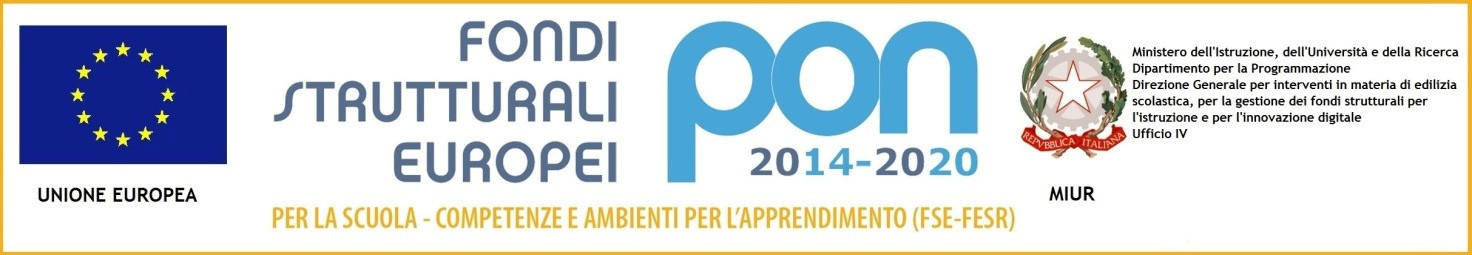 ISTITUTO COMPRENSIVO STATALE “S. EUFEMIA LAMEZIA”Con Scuola Media ad Indirizzo MusicaleVia delle Nazioni 88040 Lamezia Terme Cod. Mecc. CZIC84900VTel.   Fax  0968/53141 - C.F. 82006440794 –E-mail: czic84900v@istruzione.it Pec: czic84900v@pec.istruzione.itSito web: www.icseufemia.gov.itProt. N. 5189/C12a	              Lamezia  Terme , 13/10/2017AL CONSIGLIO D'ISTITUTOAL DSGAALBO SCUOLAOGGETTO: Fondi Strutturali Europei - Programma Operativo Nazionale" Per la scuola, competenze e ambienti per l'apprendimento"                    2014/2020.               - Assunzione al bilancio, ai sensi dell'art. 6, comma 4, D.I. 44/2001.Il DIRIGENTE SCOLASTICOVISTI	i Regolamenti (UE) n. 1303/2013 recanti disposizioni comuni sui Fondi strutturali e di investimento europei e il Regolamento (UE) n. 1301/2013 relativo al Fondo Europeo di Sviluppo Regionale (FESR) e il Regolamento (UE) N:1304/2013 relativo al Fondo Sociale Europeo;VISTO		il Programma Operativo Nazionale 20141T05M2OP001 "Per la scuola-competenze e ambienti per l'apprendimento" approvato con decisione C(2014) n.9952, del 17/12/2014 dalla commissione Europea;VISTO	l'avviso prot. n. AAOODGEFID/1713 emanato nell'ambito del Programma di cui sopra;VISTO	la delibera del Collegio dei docenti n. 22 del 25/10/2016 verbale n. 3 e del Consiglio d'Istituto D.L. verbale n. 51 del 28/10/2016 di adesione al progetto PON di cui all'avviso summenzionato;VISTA            la nota MIUR prot. n. AOODGEFID/31698 del 24/07/2017di autorizzazione all'avvio delle attività  relative al Piano	           Operativo Nazionale "Per la scuola-Competenze e ambienti per l'apprendimento"                       2014/2020. Avviso pubblico 10862 del 16/09/2016 "Progetti di inclusione sociale e lotta al disagio                       nonché per garantire l'apertura delle scuole oltre l'orario scolastico soprattutto nelle aree a                       rischio e in quelle periferiche". Asse I - Istruzione - Fondo Sociale Europeo (FSE). Obiettivo                       specifico 10.1. - Riduzione del fallimento formativo precoce e della dispersione scolastica e                       formativa. Azione 10.1.1 - Interventi di sostegno agli studenti caratterizzati da particolari fragilità.		       Codice identificativo: 10.1.1A - FSEPON-CL-2017-36  - "FUORI DAL BANCO".ACCERTATO che è indispensabile acquisire nel Programma Annuale dell'E.F.2017 il finanziamento autorizzato                     dal MIUR per la realizzazione di quanto previsto dal programma approvato;CONSIDERATO che ai sensi dell'art. 6, comma 4 del d.i. n.44 dell' 01.02.2001, competono al Dirigente                     Scolastico le variazioni al Programma Annuale, conseguenti ad entrate finalizzate,AUTORIZZA E DISPONEl'assunzione in bilancio del finanziamento relativo al seguente progetto PON  Il predetto finanziamento sarà iscritto nelle ENTRATE Modello A, Aggregato 04 "Finanziamenti da enti Territoriali o da altre Istituzioni Pubbliche"; voce 01 Unione Europea nelle USCITE Progetto "P 98 10.1.1A FSE PON-CC.2017-36 "FUORI DAL BANCO"-Il Direttore dei Servizi Generali e Amministrativi è autorizzato a predisporre la relativa assunzione nel Programma Annuale dell'E.F. 2017 ed i correlati atti contabili di accertamento dei fondi, da sottoporre all'approvazione del Consiglio d'Istituto.F.to Il Dirigente ScolasticoProf.ssa Fiorella CARERIFirma autografa sostituita a mezzo stampa ai sensidell'art. 3, comma 2 del decreto legislativo n. 3 9/1993SottoazioneCodice identificativo progettoTitolo progettoTotale autorizzato10.1.1A10.1.1A - FSEPON - CL - 2017-36FUORI DAL BANCO39.774,00